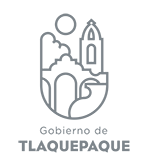 MINUTA DE LA SESIÓN ORDINARIA DE LA COMISIÓN EDILICIA DE FOMENTO AGROPECUARIO Y FORESTAL DEL AYUNTAMIENTO CONSTITUCIONAL DE SAN PEDRO TLAQUEPAQUE DEL DÍA MIÉRCOLES 19 DE JUNIO DE 2019.En uso de la voz la Regidora Silbia Cázarez   Reyes:Muy buenos días compañeras regidoras, daremos inicio a la sesión de la Comisión Edilicia de Fomento Agropecuario y Forestal del Ayuntamiento Constitucional de San Pedro Tlaquepaque, agradezco la presencia de todos y cada uno de ustedes.Con la facultad que me brinda el artículo 87 del Reglamento del Gobierno y la Administración Pública del Ayuntamiento Constitucional de San Pedro Tlaquepaque se citó con oportunidad  a esta sesión de la Comisión Edilicia.A continuación me permito verificar si existe quórum legal para sesionar válidamente:Regidora Hogla Bustos Serrano, vocal de la Comisión Edilicia de Fomento Agropecuario y Forestal……………………………………………..PRESENTERegidora Miroslava Maya Ávila, vocal de la Comisión Edilicia de Fomento Agropecuario y Forestal……………………………………………..PRESENTERegidora Silbia Cázares Reyes, Presidenta de la Comisión Edilicia de Fomento Agropecuario y Forestal…………………………………..PRESENTEAl momento de tomar asistencia se encuentran  presentes  03 (tres) Regidoras, de un total de 03 (tres) integrantes de la Comisión.Así que existe quórum legal para llevar a cabo la sesión, por lo cual siendo las diez (10) horas con cuarenta  (40) minutos del día miércoles 19 de junio de 2019, se da inicio y válidos los acuerdos que de ella emanen.También le doy la más cordial de las bienvenidas a la Maestra Eiko Yoma Kiu Tenorio Acosta, Directora de Actas y Acuerdos de la Secretaría General del Ayuntamiento Constitucional de San Pedro Tlaquepaque, al personal de Transparencia y a todos los Asesores que hoy nos acompañan.Para el desahogo de la sesión me permito proponer a ustedes el siguiente orden del día:Primero.- Lista de asistencia y verificación de quórum legal.Segundo.- informe sobre las estrategias de reforestación en el municipio Tercero.- Asuntos generales.Cuarto.- Clausura de la reunión.Ya conociendo el contenido del orden del día, les pregunto si es de aprobarse favor de manifestarlo levantando su mano.APROBADO 1.- Ya realizado el primer punto del orden del día, que es la lista de asistencia y verificación del quórum legal. 2.- Pasamos a desahogar el segundo punto del orden del día, que se trata sobre dar un informe sobre las estrategias de reforestación en el municipio, solicitamos información a la Coordinador General de Servicios Públicos Municipales para que nos apoyaran a ampliarnos información relativa a todos los planes y estrategias que se han venido desarrollando en el municipio de los temas de reforestación por cuestiones de agenda no pudieron asistir, aquí está el oficio que se les mando y pues no pudieron asistir.Ya desahogado el segundo punto del orden día,3.- En el tercer punto del orden del día les pregunto si existe algún asunto general que quieran tratar:En uso de la voz la  Regidora Hogla Bustos Serrano, vocal de la Comisión Edilicia de Fomento Agropecuario y Forestal, bueno yo nada más para en forma de información que pues de alguna manera yo creo estuvimos ahí presentes en la sesión con los ejidatarios, decirles que estoy trabajando en los tres temas que me traje pendientes, que hice uso de la voz allá con ellos y que tengo casi los tres casi casi resueltos no,  porque uno de ellos era la entrega del módulo y se está trabajando en conjunto con Chava en conjunto con Vicente que también nos está apoyando y he también este traía otro tema que también está ya atendido en que nos pidieron de camino a San Sebastián el grande también ya tengo una ficha técnica en el cual les voy a leer el día que vayamos a la reunión que ellos nos citan porque esos compromisos me los traje yo y otro fue la calle de frente a villa fontana, también llevo los presupuestos aparentemente y digo  es fácil cuando estas en un lugar que te señalen o te digan  a ver porque no hace esto y esto, ya tenemos una ficha técnica también ya la tengo en mis manos para cuando vayamos a la reunión con ellos darles respuesta a esos tres temas que yo me traje como compromiso y nada más decirte que pues ya los tengo ya casi a término, el módulo se entregara en cualquier día de estos nos van avisar y este lo demás pues ya lo tengo a manera de informarles pues también mi compromiso que casi está cumplido hasta que lo ejecutemos allá.4.- No habiendo más asuntos que tratar y continuando con el orden del día se da por clausurada la sesión de la Comisión Edilicia de Fomento Agropecuario y Forestal, siendo las 10 horas con 45 minutos del mismo día, citando a la próxima reunión con anticipación.¡Muchas gracias!Hogla Bustos SerranoRegidora vocal de la Comisión Edilicia de Fomento Agropecuario y ForestalMiroslava Maya ÁvilaRegidora  vocal de la Comisión Edilicia de Fomento Agropecuario y ForestalSilbia Cázares ReyesRegidora Presidenta de la Comisión Edilicia de Fomento Agropecuario y Forestal